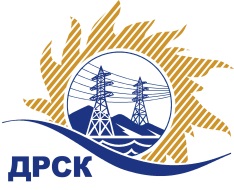 Акционерное Общество«Дальневосточная распределительная сетевая  компания»Протокол заседания Закупочной комиссии по вскрытию поступивших конвертовг. БлаговещенскСпособ и предмет закупки: открытый электронный запрос предложений: «Выключатели элегазовые 110кВ». Закупка 8 р. 2.2.2.	Планируемая стоимость закупки в соответствии с ГКПЗ:  10 202 800,00 руб. без учета НДС.ПРИСУТСТВОВАЛИ:Три член постоянно действующей Закупочной комиссии АО «ДРСК» 2 уровняИнформация о результатах вскрытия конвертов:В ходе проведения запроса предложений было получено 3 предложения, конверты с которыми были размещены в электронном виде на Торговой площадке Системы www.b2b-energo.ru.Вскрытие конвертов было осуществлено в электронном сейфе организатора запроса предложений на Торговой площадке Системы www.b2b-energo.ru автоматически.Дата и время начала процедуры вскрытия конвертов с предложениями участников:09:24 30.09.2015Место проведения процедуры вскрытия конвертов с предложениями участников:Торговая площадка Системы www.b2b-energo.ruВ конвертах обнаружены предложения следующих участников запроса предложений:Ответственный секретарь Закупочной комиссии 2 уровня АО «ДРСК»	О.А.МоторинаТехнический секретарь Закупочной комиссии 2 уровня АО «ДРСК»	Г.М. Терешкина№ 03/МТПиР-В30.09.2015№Наименование участника и его адресПредмет и общая цена заявки на участие в запросе предложений1ООО "ВЭО" (680000 г. Хабаровск, ул. Дзержинского, 65, оф. 512)Предложение: Согласно условиям Заказчика, подано 29.09.2015 в 07:07
Цена: 10 000 000,00 руб. (цена без НДС)2АО "ДЭТК" (680001, г. Хабаровск, ул. Менделеева, д. 1 "А", ЛИТ. Э, каб. 1)Предложение: подано 29.09.2015 в 07:48
Цена: 10 100 000,00 руб. (цена без НДС)3ОАО "ДЭТК" (119021, г. Москва, ул. Тимура Фрунзе, д.11, стр.68)Предложение: подано 29.09.2015 в 08:54
Цена: 10 202 000,00 руб. (цена без НДС)